FORMULAIRE DE CANDIDATURE (Manifestation d’intérêt)Bénéficiaires : EPCI à compétence collecte ou collecte et traitement n’ayant pas bénéficié d’aides directes de l’ADEME dans le cadre des appels à projets « Territoires Zéro Déchet Zéro Gaspillage » (ZDZG), « Territoires Economes en Ressource » (TER) ou « Tarification Incitative », hors Communauté d’Agglomération, Communauté Urbaine et Métropole.Selon la configuration territoriale, un groupement d’ECPI à compétence collecte ou collecte et traitement pourra être éligible dans une logique de mutualisation des moyens à l’échelle d’un territoire.Dossier à adresser à la Région Occitanie en version papier à l’adresse suivante :                  Madame la Présidente du Conseil RégionalAppel à candidatures prévention/gestion des déchets22 boulevard du Maréchal Juin31406 TOULOUSE Cedex 9  Et par transmission électronique, en précisant dans l’objet « Réponse AAC NTE S3_Nom du porteur de projet_Numéro du département », à : economie-circulaire@laregion.frUn jury de sélection des candidatures sera organisé en mai 2024. En cas d’avis favorable, l’EPCI pré-sélectionné devra compléter son dossier de candidature avant le 1er septembre 2024 avec l’appui des services de la Région (définition des objectifs de progrès et engagements de l’EPCI, moyens mis en œuvre, contenu des missions de l’agent recruté, délibération…).FORMULAIRE DE CANDIDATURE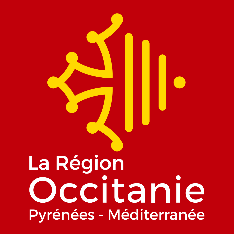 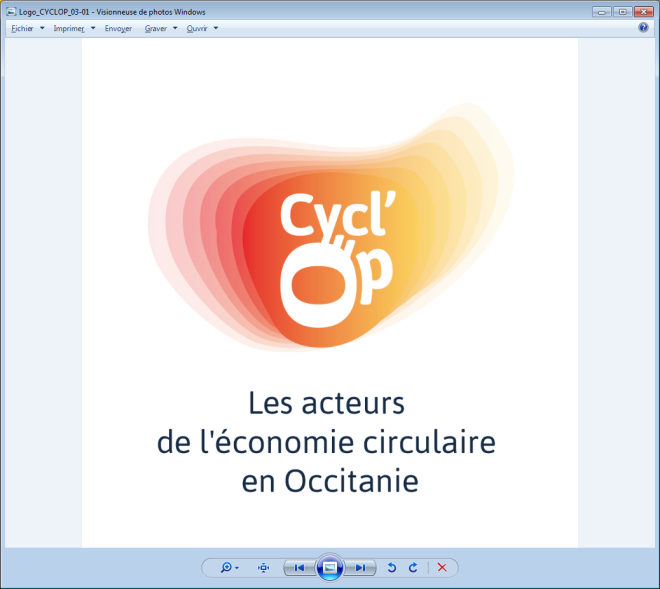 Appel à candidatures 2024« Nouveaux Territoires Engagés pour une meilleure prévention et gestion des déchets »(NTE) du Service Public de Prévention et de Gestion des DéchetsLISTE DES PIECES A FOURNIR avant le 27 avril 2024 Courrier d’accompagnement de la candidature, signé de la personne ayant qualité pour engager la structure Le formulaire de candidature complété Un organigramme général de l’EPCI et un organigramme fonctionnel détaillé lié à la compétence déchets Identification de l’EPCI candidatIdentification de l’EPCI candidatIdentification de l’EPCI candidatIdentification de l’EPCI candidatIdentification de l’EPCI candidatIdentification de l’EPCI candidatIdentification de l’EPCI candidatNom de l’EPCI Nom de l’EPCI Type de compétence (collecte ou collecte et traitement)Type de compétence (collecte ou collecte et traitement)Nombre de communes adhérentesNombre de communes adhérentesNombre d’habitantsNombre d’habitantsAdresseAdresseTéléphoneTéléphoneMail Mail Président(e) de l’EPCI  Président(e) de l’EPCI  Président(e) de l’EPCI  Président(e) de l’EPCI  Président(e) de l’EPCI  Président(e) de l’EPCI  Président(e) de l’EPCI  Civilité Nom : Prénom : Mail Elu(e) en charge de la prévention et gestion des déchets  Elu(e) en charge de la prévention et gestion des déchets  Elu(e) en charge de la prévention et gestion des déchets  Elu(e) en charge de la prévention et gestion des déchets  Elu(e) en charge de la prévention et gestion des déchets  Elu(e) en charge de la prévention et gestion des déchets  Elu(e) en charge de la prévention et gestion des déchets  Civilité Nom : Prénom : Fonction Mail Agent en charge du suivi technique du projet Agent en charge du suivi technique du projet Agent en charge du suivi technique du projet Agent en charge du suivi technique du projet Agent en charge du suivi technique du projet Agent en charge du suivi technique du projet Agent en charge du suivi technique du projet Civilité Nom : Prénom : Fonction Adresse Tél.     Mail : Situation du territoire en matière de production et de traitement des déchetsSituation du territoire en matière de production et de traitement des déchetsSituation du territoire en matière de production et de traitement des déchetsL’EPCI donnera les informations disponibles sur la production et le traitement des déchets :  DMA, OMA, OMR en kg/hab.an en 2015, 2017, 2019 et 2021 (en précisant la source utilisée pour la population – INSEE, DGF, population touristique…), modalités de collecte des déchets (type de flux collectés, type de collecte (PàP, PAV…), modalités de gestion (régie, DSP…)), état des lieux des installations de collecte, traitement et valorisation des déchets du territoire, modalités de traitement (stockage / date de fermeture de l’installation, incinération, évolution des tonnages de DMA enfouis/incinérés issu du territoire, coût du traitement des résiduels à la tonne)L’EPCI donnera les informations disponibles sur la production et le traitement des déchets :  DMA, OMA, OMR en kg/hab.an en 2015, 2017, 2019 et 2021 (en précisant la source utilisée pour la population – INSEE, DGF, population touristique…), modalités de collecte des déchets (type de flux collectés, type de collecte (PàP, PAV…), modalités de gestion (régie, DSP…)), état des lieux des installations de collecte, traitement et valorisation des déchets du territoire, modalités de traitement (stockage / date de fermeture de l’installation, incinération, évolution des tonnages de DMA enfouis/incinérés issu du territoire, coût du traitement des résiduels à la tonne)L’EPCI donnera les informations disponibles sur la production et le traitement des déchets :  DMA, OMA, OMR en kg/hab.an en 2015, 2017, 2019 et 2021 (en précisant la source utilisée pour la population – INSEE, DGF, population touristique…), modalités de collecte des déchets (type de flux collectés, type de collecte (PàP, PAV…), modalités de gestion (régie, DSP…)), état des lieux des installations de collecte, traitement et valorisation des déchets du territoire, modalités de traitement (stockage / date de fermeture de l’installation, incinération, évolution des tonnages de DMA enfouis/incinérés issu du territoire, coût du traitement des résiduels à la tonne)Situation du territoire concernant la prévention des déchetsSituation du territoire concernant la prévention des déchetsSituation du territoire concernant la prévention des déchetsSituation du territoire concernant la prévention des déchetsDescription des actions de réduction des déchets déjà mises en place (actions permettant de réduire la part des déchets résiduels produits : lutte contre le gaspillage alimentaire, promotion des dispositifs de gestion de proximité des biodéchets (gestion domestique, compostage partagé, compostage autonome en établissement, broyage des déchets verts…), promotion du réemploi/réparation/réutilisation, éco-exemplarité, mise en place de la redevance spéciale…)Description des actions de réduction des déchets déjà mises en place (actions permettant de réduire la part des déchets résiduels produits : lutte contre le gaspillage alimentaire, promotion des dispositifs de gestion de proximité des biodéchets (gestion domestique, compostage partagé, compostage autonome en établissement, broyage des déchets verts…), promotion du réemploi/réparation/réutilisation, éco-exemplarité, mise en place de la redevance spéciale…)Description des actions de réduction des déchets déjà mises en place (actions permettant de réduire la part des déchets résiduels produits : lutte contre le gaspillage alimentaire, promotion des dispositifs de gestion de proximité des biodéchets (gestion domestique, compostage partagé, compostage autonome en établissement, broyage des déchets verts…), promotion du réemploi/réparation/réutilisation, éco-exemplarité, mise en place de la redevance spéciale…)Description des actions de réduction des déchets déjà mises en place (actions permettant de réduire la part des déchets résiduels produits : lutte contre le gaspillage alimentaire, promotion des dispositifs de gestion de proximité des biodéchets (gestion domestique, compostage partagé, compostage autonome en établissement, broyage des déchets verts…), promotion du réemploi/réparation/réutilisation, éco-exemplarité, mise en place de la redevance spéciale…)Etat initial au regard des outils de prévention et gestion des déchets Etat initial au regard des outils de prévention et gestion des déchets Etat initial au regard des outils de prévention et gestion des déchets Etat initial au regard des outils de prévention et gestion des déchets PLPDMA :		 Adopté  En cours d’élaboration  N’a pas engagé la démarche d’élaboration du PLPDMAMatrice des coûts de gestion du SPGD : Saisie et validée dans SINOE pour l’année ……… A bénéficié ou bénéficie de l’accompagnement proposé par l’ADEME  Connait la matrice des coûts mais ne l’utilise pas Ne connait pas la matrice des coûtsRéponse à l’enquête collecte ADEME / ORDECO : Oui NonRapport annuel sur la qualité et le prix du service public de prévention et gestion des déchets :  Publié  Non élaboréPLPDMA :		 Adopté  En cours d’élaboration  N’a pas engagé la démarche d’élaboration du PLPDMAMatrice des coûts de gestion du SPGD : Saisie et validée dans SINOE pour l’année ……… A bénéficié ou bénéficie de l’accompagnement proposé par l’ADEME  Connait la matrice des coûts mais ne l’utilise pas Ne connait pas la matrice des coûtsRéponse à l’enquête collecte ADEME / ORDECO : Oui NonRapport annuel sur la qualité et le prix du service public de prévention et gestion des déchets :  Publié  Non élaboréPLPDMA :		 Adopté  En cours d’élaboration  N’a pas engagé la démarche d’élaboration du PLPDMAMatrice des coûts de gestion du SPGD : Saisie et validée dans SINOE pour l’année ……… A bénéficié ou bénéficie de l’accompagnement proposé par l’ADEME  Connait la matrice des coûts mais ne l’utilise pas Ne connait pas la matrice des coûtsRéponse à l’enquête collecte ADEME / ORDECO : Oui NonRapport annuel sur la qualité et le prix du service public de prévention et gestion des déchets :  Publié  Non élaboréPLPDMA :		 Adopté  En cours d’élaboration  N’a pas engagé la démarche d’élaboration du PLPDMAMatrice des coûts de gestion du SPGD : Saisie et validée dans SINOE pour l’année ……… A bénéficié ou bénéficie de l’accompagnement proposé par l’ADEME  Connait la matrice des coûts mais ne l’utilise pas Ne connait pas la matrice des coûtsRéponse à l’enquête collecte ADEME / ORDECO : Oui NonRapport annuel sur la qualité et le prix du service public de prévention et gestion des déchets :  Publié  Non élaboréMoyens humains dédiés au Service Public de Prévention et Gestion des Déchets Moyens humains dédiés au Service Public de Prévention et Gestion des Déchets Moyens humains dédiés au Service Public de Prévention et Gestion des Déchets Nombre d’agents de l’EPCIEléments nécessaires à la compréhension de l’organisation fonctionnelle sur la compétence Déchets : nombre d’agents, type de postes, missions…  L’EPCI fournira l’organigramme général de la structure et l’organigramme fonctionnel détaillé lié à la compétence déchets Nombre d’agents de l’EPCIEléments nécessaires à la compréhension de l’organisation fonctionnelle sur la compétence Déchets : nombre d’agents, type de postes, missions…  L’EPCI fournira l’organigramme général de la structure et l’organigramme fonctionnel détaillé lié à la compétence déchets Nombre d’agents de l’EPCIEléments nécessaires à la compréhension de l’organisation fonctionnelle sur la compétence Déchets : nombre d’agents, type de postes, missions…  L’EPCI fournira l’organigramme général de la structure et l’organigramme fonctionnel détaillé lié à la compétence déchets Niveau d’ambition et objectifs de progrès visés par l’EPCI pour une meilleure prévention et gestion des déchets pour les 24 mois à venir et présentation des missions qui seront confiées au chargé de mission recrutéNiveau d’ambition et objectifs de progrès visés par l’EPCI pour une meilleure prévention et gestion des déchets pour les 24 mois à venir et présentation des missions qui seront confiées au chargé de mission recrutéNiveau d’ambition et objectifs de progrès visés par l’EPCI pour une meilleure prévention et gestion des déchets pour les 24 mois à venir et présentation des missions qui seront confiées au chargé de mission recrutéL’EPCI candidat devra décrire dans quelle mesure sa démarche pour les 24 mois à venir s’inscrit dans une dynamique de progrès. Il précisera les actions envisagées pour une meilleure prévention et gestion des déchets et le niveau d’ambition visé. Il présentera les missions qui seront confiées au chargé de mission prévention et gestion des déchets qui sera recruté.L’EPCI candidat devra décrire dans quelle mesure sa démarche pour les 24 mois à venir s’inscrit dans une dynamique de progrès. Il précisera les actions envisagées pour une meilleure prévention et gestion des déchets et le niveau d’ambition visé. Il présentera les missions qui seront confiées au chargé de mission prévention et gestion des déchets qui sera recruté.L’EPCI candidat devra décrire dans quelle mesure sa démarche pour les 24 mois à venir s’inscrit dans une dynamique de progrès. Il précisera les actions envisagées pour une meilleure prévention et gestion des déchets et le niveau d’ambition visé. Il présentera les missions qui seront confiées au chargé de mission prévention et gestion des déchets qui sera recruté.Type d’aide qui pourrait être sollicité sur 24 moisType d’aide qui pourrait être sollicité sur 24 moisType d’aide qui pourrait être sollicité sur 24 mois Aide à la création d’un poste de chargé de mission prévention et gestion des déchets Soutien à des prestations complémentaires d’études et d’accompagnementPréciser : appui et accompagnement à l’élaboration du PLPDMA, étude d’optimisation du SPGD prestations externes de communication liées à la prévention et gestion des déchets et petits matériels de sensibilisation :…………………………………………………………. Soutien à l’achat d’outils de reporting du servicePréciser : Géolocalisation des véhicules de collecte, lecteurs de puces embarqués dans les véhicules, logiciel de gestion de la base de données client :………………………………………………….Calendrier prévisionnel de mise en œuvreCalendrier prévisionnel de mise en œuvreCalendrier prévisionnel de mise en œuvre